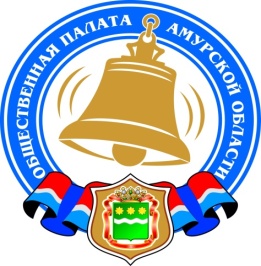 Хронология событий Общественной палаты Амурской области в июле 2015 годаВ Якутске состоялся Форум «Сообщество»01-02 июля 2015 года в городе Якутске состоялся Форум «Сообщество», в котором принял участие член Общественной палаты Амурской области Илларионов Геннадий Владимирович.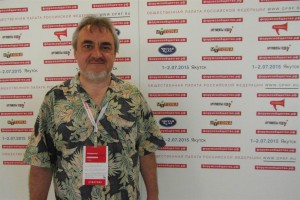 Форумы активных граждан «Сообщество» проводятся Общественной палатой Российской Федерации с марта по ноябрь 2015 года в девяти федеральных округах России в целях выявления состояния некоммерческого сектора в регионах, обсуждения существующих проблем и возможных путей их решения, а также поддержки наиболее эффективных практик гражданской активности. Форум Дальневосточного федерального округа в Якутске был уже четвертым по счету.Программа форума включала в себя два рабочих дня, в течение которых работали семинары-дискуссии и круглые столы, проводились образовательные мастер-классы, неформальные встречи и презентации проектов.На форуме велась работа приемной Общественной палаты Российской Федерации, где можно было получить консультацию у представителей Общественной палаты, представителей органов федеральной, региональной и муниципальной власти и организаций-операторов грантовых средств по юридическим, финансовым и другим аспектам деятельности и жизни НКО.Идея проведения таких форумов исходит от российской общественности в лице Общественной палаты Российской Федерации. Подобные мероприятия позволяют активистам встретиться со старыми друзьями-единомышленниками и познакомиться с новыми, завести новые полезные связи и контакты, познакомиться с интересными людьми и полезными делами, которые эти люди делают в своих регионах, городах и селах. Все спикеры – опытные и высококвалифицированные люди в сфере общественной деятельности в целом и конкретных направлениях такой деятельности в частности.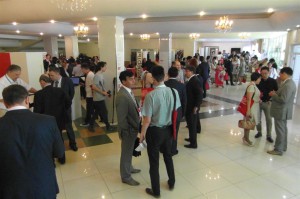 Но были и недостатки. Все же форум в традиционном представлении – это площадка в первую очередь для представления идей, мнений, проектов, предложений и результатов самыми различными людьми из разных мест и сфер деятельности, каждый из которых имеет свой бесценный опыт. Вот этого на форуме недоставало, потому что львиная доля времени и места была отведена выступлениям спикеров. В связи с этим мероприятие скорее напоминало систему тренингов, чем общественный межрегиональный форум конкретной части страны. Не хватало четкого разграничения пленарной части, секционных и стендовых частей. Такая система позволила бы предоставить слово всем желающим и имеющим что-либо сказать и продемонстрировать. А получилось, что большая часть участников форума вынуждено находились на положении пассивных наблюдателей и слушателей.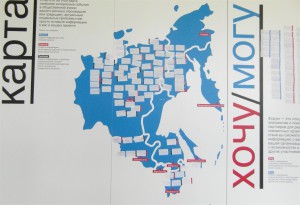 Как это обычно бывает на больших мероприятиях, значительная полезная часть работы форума пришлась на кулуарное общение. Основной обмен идеями, проектами и результатами между конкретными людьми и организациями происходил именно в этом режиме.Удалось встретиться и пообщаться с представителями региональных общественных палат, участвовавших в форуме: Республика Саха (Якутия), Сахалинская область, Приморский и Хабаровский края. Из Магадана, Камчатки, Чукотки и Еврейской автономной области на форуме не было никого. Видимо, это связано с выбором города для проведения межрегионального общественного форума, который трудно назвать удачным. Транспортная сложность проезда в Якутск и, что немаловажно для общественников, цена этого проезда, отсекла немало желающих участвовать в этом важном и полезном мероприятии.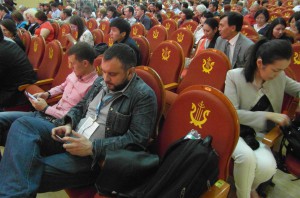 Надо отдать должное местным, якутским соорганизаторам форума. Они обеспечили со своей стороны и хорошее удобное место для его проведения в Якутске и привлекли для участия в нем представителей большого количества общественных организаций Республики Саха, в том числе и с районов (улусов). Так что местные НКО были представлены на форуме очень хорошо.Стратегия действий в интересах граждан пожилого возраста07 июля 2015 года комиссия Общественной палаты Амурской области по социальной поддержке граждан на заседании «круглого стола» совместно с профильными министерствами, пенсионным фондом, ветеранскими организациями, учеными и практиками обсудила проект Стратегии действий в интересах граждан пожилого возраста Российской Федерации до 2025 года.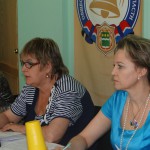 Документ разработан Министерством труда и социальной защиты Российской Федерации во исполнение поручения Президента Российской Федерации, данного по итогам заседания президиума Государственного совета Российской Федерации «О развитии системы социальной защиты граждан пожилого возраста» 05 августа 2014 года. Положения Стратегии призваны обеспечить улучшение качества жизни пожилых людей различных возрастных групп независимо от места их проживания с учетом их активности в обществе и нуждаемости в помощи и поддержке.Ритм старения существенно зависит от образа жизни пожилых людей, их положения в семье, уровня жизни, условий труда, социальных и психологических факторов. Переход человека в группу «пожилых» существенно изменяет его взаимоотношения с обществом и такие ценностно-нормативные понятия, как цель и смысл жизни, добро и счастье. Значительно меняется образ жизни людей: как они проводят свободное время и какие возможности для этого создает общество.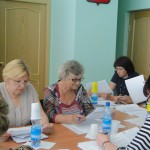 О положении граждан пожилого возраста в Амурской области по состоянию на 01 июля 2015 года рассказала председатель комиссии Общественной палаты Назарова Александра Семеновна. Справка была подготовлена на основании данных, представленных органами исполнительной власти.Согласно представленному современному положению граждан пожилого возраста в Амурской области видно, что ключевым принципом стратегического подхода по работе с пожилыми людьми должно стать улучшение их качества жизни и повышение жизнеспособности населения через социальную, экономическую, медицинскую и иную деятельность, правовое регулирование и самоорганизацию. В стратегическом планировании работы с пожилыми людьми различных ведомств и общественных организаций должно сочетаться долгосрочное видение и конкретность немедленных действий.Член Общественной палаты Амурской области, председатель Благовещенской городской общественной организации «Ассоциация пожилых людей» Утенбергенов Сергей Айтуганович обратил внимание присутствующих на то, что в области слабо используется добровольческий потенциал пожилых людей, а ведь это способствует поддержанию социальных контактов, навыков и знаний, сохранению смысла жизни в пожилом возрасте, повышению социального статуса.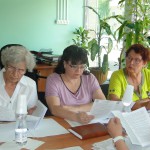 Заместитель управляющего отделением Пенсионного фонда Российской Федерации по Амурской области Машкина Татьяна Леонидовна заметила, что для Амурской области процесс старения населения является актуальным: «В области старения населения в Приамурье характерна тенденция увеличения численности жителей старше трудоспособного возраста с 227 тыс. человек в 2010 году до 233 тыс. на начало 2015 года. По прогнозу Амурстата, в предстоящем десятилетии эта тенденция сохранятся. К 2020 году доля лиц старше трудоспособного возраста в общей численности населения Амурской области может возрасти с 30% до 35%.»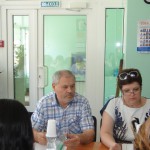 Увеличение численности людей пожилого возраста порождает необходимость привлечения все более возрастающих и значительных финансовых, материальных и трудовых ресурсов для реализации целей государственной политики в отношении пожилых людей, обеспечения достойного уровня и качества их жизни. Поэтому решение проблем старения населения в Амурской области, как и во всей стране, требует консолидации усилий государства и гражданского общества.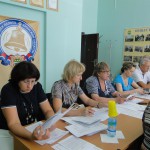 Обсудив современное положение граждан пожилого возраста в Амурской области и рассмотрев проект Стратегии действий в интересах граждан пожилого возраста до 2025 года, участники заседания «круглого стола» одобрили проект документа и посчитали, что с внесением некоторых корректив он сможет выполнить возложенные на него задачи.Семинар Общественного Совета Тамбовского районаОбщественный совет Тамбовского района 13 июля 2015 года провел семинар на тему «Об организации капитального ремонта многоквартирных жилых домов на территории Тамбовского района».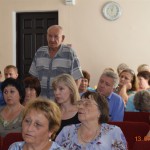 На семинаре выступили генеральный директор некоммерческой организации «Фонд капитального ремонта многоквартирных домов в Амурской области» Мизинина Наталия Александровна и заместитель генерального директора по экономике и планированию Бурдинская Людмила Викторовна.В семинаре также приняли участие первый заместитель главы района Костенко А.И., начальник отдела инфрастуктуры районной администрации Лоншаков О.В., главный специалист отдела экономики и труда Шамсутдинова Н.Я., главы сельсоветов, старшие многоквартирных домов, руководители общественных организаций, представители управляющих компаний и собственники квартир.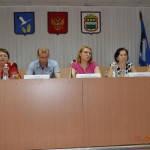 В ходе семинара было задано много вопросов, на которые были даны исчерпывающие ответы.Рабочая поездка в Серышевский район15 июля члены Общественной палаты Амурской области Орлов Сергей Михайлович и Папирная Кристина Андреевна совместно с представителями министерств и ведомств Амурской области участвовали в рабочей поездке исполняющего обязанности губернатора Приамурья Козлова Александра Александровича в Серышевский район.В ходе поездки члены Общественной палаты были участниками встреч главы региона с руководством района и главами поселений, учителями и предпринимателями. Кристина Андреевна приняла участие в работе площадки, где обсуждались жилищно-коммунальные проблемы района.Как сообщил Сергей Михайлович: «Поездка была полезной для всех ее участников. Рабочие совещания, которые проводил Козлов Александр Александрович были направлены не только на ознакомление с положением дел и существующими проблемами, но и, в первую очередь, на их решение на месте. К примеру, в районе в настоящее время не укомплектованы кадрами пять ФАПов: в ходе обсуждения руководство поселений приняло на себя обязательство по обеспечению фельдшеров жильем, а министерство здравоохранения области обязалось до начала сентября этого года подобрать и направить в район соответствующих специалистов. Решены были и другие вопросы работы учреждений здравоохранения в районе».Также по-деловому решались и другие вопросы: образование, сельское хозяйство, транспорт, жилищно-коммунальное хозяйство, ремонт и содержание дорог и др. В начале июля в районе сформирован новый Общественный Совет, соответствующий современным требованиям, выдвигаемым Президентом Российской Федерации, в составе которого нет чиновников. Члены палаты с заместителем главы администрации района Халяпиной Ириной Ивановной обсудили вопрос о предстоящей работы Общественного Совета и взаимодействия с Общественной палатой Приамурья.Областной молодежный образовательный форум «Регион 28»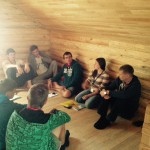 В этнографическом комплексе «Эвенкийская деревня» с 03 по 07 июля 2015 года состоялся областной молодежный образовательный форум «Регион 28».Форум прошёл в пятый раз впервые на территории Тындинского района. Его участниками стали более 120 молодых амурчан из 22 городских округов и муниципальных районов области.Участники прошли обучение в рамках тематических блоков:- Эффективная и целесообразная работа некоммерческой организации или «Как не сгореть на работе!» (Бимурзаев Д.С.);- «Азбука денег» (Литвинов М.Ю.);- Мотивационный тренинг «Наше будущее в наших руках», по авторской форсайт-технологии С.Тетерского «Качели времени» (Шакирова И.И.).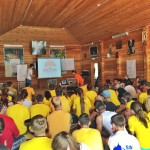 Член Общественной палаты Амурской области Ищенко Евгений Владимирович провёл площадки по эффективному развитию общественных проектов.Также большое внимание было уделено таким вопросам как личностная мотивация и результативность деятельности, психология семейных отношений, влияние социальных сетей на молодежь, продвижение авторских проектов через интернет, основы ЗОЖ и правильного питания, технологии реализации социальных проектов и гражданских инициатив.С первого дня работы форума были запущены два проекта: «Моя некоммерческая организация» и «Выборы». Каждый отряд в рамках форума принял участие в сюжетно-ролевой игре «Моя некоммерческая организация». Было сформировано 6 региональных некоммерческих организации. Каждая организация определила свою социальную идею, проблему, над решением которой ребята работали в течение всего форума.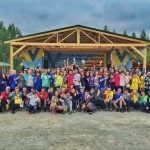 Были мастер-классы и показательные выступления. Кроме того, прошла презентация социальных проектов, которые молодые амурчане уже реализовывают или только готовят к реализации в муниципальных образованиях. Победителем конвейера социальных проектов стала Александра Вотинова из Благовещенска. Именно она представит регион на Всероссийском молодежном образовательном форуме «Итуруп». Авторам лучших проектов были вручены дипломы и ценные подарки.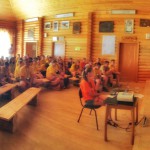 Конечно же, на эвенкийской земле не обошлось без ритуалов народов севера. В первый день для молодежи провели обряд очищения и встречи гостей, на открытии форума выступил национальный эвенкийский коллектив. Состоялись мастер-классы, на которых молодёжь научили изготавливать обереги, познакомили с культурой и традициями эвенков. В финальный день состоялась ярмарка-распродажа национальных изделий.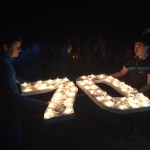 Завершился форум 07 июля. Подводя итоги, заместитель министра внутренней и информационной политики области Дюмин Андрей Витальевич наиболее активным участникам форума вручил дипломы от имени министерства.К воркауту устойчивый интерес, ребят пригласили принять участие в нескольких муниципальных мероприятиях.Рабочая поездка в Тынду30 июля 2015 года состоялся рабочий визит руководителя Амурской области Козлова Александра Александровича и члена Общественной палаты Амурской области, председателя Федерации профсоюзов Амурской области Суворова Александра Георгиевича в столицу БАМа.Организатором встречи выступила первичная профсоюзная организация Федерации профсоюзов Амурской области Тындинского региона Дальневосточной железной дороги – филиала ДОРПРОФСОЖ ДВ ЖД, объединяющая более 13 тысяч членов профсоюза.В рамках рабочей встречи с работниками Тындинского отделения железной дороги были обсуждены вопросы социально-экономического блока. За многолетний добросовестный труд 11 сотрудников Тындинского территориального отделения Дальневосточной железной дороги получили благодарственные письма губернатора Амурской области.Необходимо советоваться с людьми03 августа 2015 года член Общественной палаты Амурской области Павлова Лариса Болеславовна вместе с амурским правительством работала на выезде в городе Белогорске. По отзывам жителей области, это одна из самых эффективных форм взаимодействия власти и общества, сокращённый до минимума процесс принятия решений. В этом Лариса Болеславовна убедилась, принимая участие в выездной работе кабинета министров во главе с и.о. губернатора.«Работали в Белогорске полный рабочий день. В большом зале школы искусств собрались как руководители города, предприятий, так и депутаты, члены общественных организаций и жители Белогорска, желающие лично обратиться со своей проблемой к Козлову Александру Александровичу. Время не тратилось на разглагольствования и штампованные фразы. Работа организована по схеме: краткий обзор по направлениям (здравоохранение, образование, соцзащита, ЖКХ, спорт, транспорт, экономика), определение конкретной проблемы, возможности ее решения, постановка сроков, назначение ответственных. Затем шла работа по направлениям отдельными группами. Обратиться к руководителю области смогли все желающие, многие из которых нашли варианты решений в течение дня», - поделилась впечатлениями член Общественной палаты.Обсуждались и решались проблемы с оплатой ЖКУ, нелегальными перевозчиками, тяжелое положение с обеспеченностью медицинскими кадрами, возможность получения заказов местным производителям от инвесторов.На итоговом вечернем совещании министры отчитались о принятых решениях. Все проблемы в короткий срок устранить невозможно, но те, которые удалось решить, были крайне важны. Например, аплодисментами было встречено решение вио губернатора о категорическом запрете переносить управление соцзащиты из центра города в отдалённый район.Положительно решены вопросы по сокращению ожидания приёма врачей (благодаря достигнутому соглашению с поликлиникой железнодорожников время ожидания сократится ровно в два раза), обеспечению дополнительными лекарствами аптек и сдаче в эксплуатацию центра для нуждающихся в гемодиализе уже через месяц.Также Лариса Болеславовна обратила внимание на то, что в этот день муниципальная общественная палата активность не проявила. Заседание Общественной палаты Российской Федерации по итогам проведения ЕГЭ-201502 июля 2015 года в Общественной палате России состоялся «круглый стол» по итогам работы «горячей линии» по ЕГЭ-2015. В работе совещания приняли участие председатель Комиссии по развитию науки и образования Любовь Николаевна Духанина, заместитель руководителя Федеральной службы по надзору в сфере образования и науки Анзор Ахмедович Музаев, представители молодёжного Парламента, должностные лица, ответственные за проведение ЕГЭ в регионах.Любовь Николаевна рассказала, на что жалуются дети, и вынесла предложения по совершенствованию экзамена: «Более 80% звонков — запрос консультаций по самым разным вопросам. Это во многом связано с нововведениями, которые были приняты в этом году. Кроме того, дети и их родители жаловались на чрезмерное наблюдение — 3,5%, грубую процедуру досмотра — 1,8%, проблемы при доставке выпускников на пункт сдачи экзамена».По ее мнению, проблемы при доставке выпускников к месту проведения ЕГЭ существенно влияют на боевой настрой перед экзаменом, а отсутствие воды в аудиториях и грубое обращение со школьниками создают психологический дискомфорт.«В следующем году мы совместно с Рособрнадзором организуем дополнительный контроль на тех пунктах сдачи, на которые поступали жалобы. Такая точечная работа в регионах позволит улучшить процедуру ЕГЭ в целом», — отметила Духанина.Уполномоченный по правам ребенка в городе Москве Евгений Бунимович подчеркнул, что такие казалось бы незначительные аспекты экзаменационной процедуры, как наличие воды в аудиториях и обращение со школьниками, являются важными составляющими процедуры сдачи экзамена: «Вода участвует в ключевых физиологических процессах, а вежливое уважительное обращение создает ситуацию психологического комфорта».«Для того чтобы общественность составила максимально полную картину того, как проходит ЕГЭ и какие вопросы требуют повышенного внимания, нужно открыть обезличенную базу ЕГЭ для разного рода исследований. Такая установка позволит существенно повысить качественный уровень экзамена и сделать его максимально объективным», — убеждена Духанина.По оценкам Рособрнадзора, экзамен в 2015 году прошел максимально объективно. «Нет ни одного пункта приема экзамена с аномальными результатами. Для нас было принципиально важно вернуть доверие к экзамену», — отметил заместитель руководителя Федеральной службы по надзору в сфере образования и науки Анзор Ахмедович Музаев.Он выразил от лица руководителя Рособрнадзора благодарность Общественной палате и лично Любови Николаевне Духаниной за проделанную работу по совершенствованию процедуры ЕГЭ.«В 2015 году мы учли все замечания, которые предложила Общественная палата России. Так, в русском языке мы отказались от закрытых вопросов с выбором ответов, математику разделили на базовый и профильный уровни. Высокие показатели объективности были достигнуты во многом благодаря работе общественных наблюдателей, необходимость которых неоднократно подчеркивала профильная комиссия палаты», — подчеркнул Анзор Ахмедович.В Амурской области единый государственный экзамен проведён максимально объективно, без технологических срывов. Результаты экзаменов показали увеличение среднего балла по всем предметам, 21 участник ЕГЭ набрали 100 баллов (история, литература, русский язык).Эко-Око. Зеленые глаза ПриамурьяАмурское областное отделение Русского географического общества и Общественная палата Амурской области совместно с партнерскими организациями представили интернет-портал общественного мониторинга Приамурья «Амурография», расположенный по адресу https://www.amurecology.ru. На портале в режиме интерактивных карт, соответствующих совместным проектам Амурского областного отделения Русского географического общества и Общественной палаты Амурской области «Эко-Око. Зеленые глаза Приамурья», «Этно-Окно. Взгляд на этническое Приамурье», «Тур-Контур. Скрытые красоты Приамурья» показываются конкретные точки – места и факты важных событий местной общественной жизни Приамурья, как проблем, так и достижений.Цель портала не только в выявлении проблем и достижений местных сообществ, но и в постановке этих проблем перед ответственными за их решение, и в распространении опыта имеющихся достижений с целью их тиражирования. Активные точки на картах с описаниями проблем и достижений по темам проектов отмечаются самими местными общественными активистами – пользователями этого портала.Организаторы портала обеспечивают методическую, юридическую и организационную поддержку решения вопросов, которые поднимаются активистами местных сообществ. Аналитическую и техническую поддержку работы портала обеспечивает исследовательское агентство «Амурэкология».Зависит от меня«Хороших законов много, но они не работают. Или работают, но не так, как хотелось бы…». Такие высказывания мы слышим часто.Теперь у каждого, кто желает подключиться к обсуждению будущих законов или иных правовых механизмов есть такая возможность. На сайте Общественной палаты Амурской области открылся раздел «Приглашаем к обсуждению», в котором размещаются проекты документов для внесения замечаний и предложений от жителей области. Регламентные мероприятияв июле 2015 года01 июля 2015 года состоялось заседание рабочей группы по подготовке доклада о состоянии и тенденциях развития гражданского общества в Амурской области в 2015 году.07 июля 2015 года состоялось заседание «круглого стола» на тему «О проекте Стратегии действий в интересах граждан пожилого возраста до 2025 года».10 июля 2015 года состоялась пресс-конференция члена Общественной палаты Амурской области, заместителя председателя Амурского областного отделения «Русского географического общества», руководителя Исследовательского агентства «Амурэкология» Илларионова Геннадия Владимировича.Использование ресурсов Общественной палаты Амурской области инициативными гражданами и общественными организациямив июле 2015 годаОбзор СМИ о деятельности Общественной палаты Амурской областиза июль 2015 годаДатаВремяМероприятиеКоординаторЗал заседаний № 112Зал заседаний № 112Зал заседаний № 112Зал заседаний № 112Дата публикации Наименование СМИФИО автора, название статьи02 июляИнформационное агентство «Амур инфо»При областном управлении Роспотребнадзора начал действовать общественный совет14 июля«Комсомольская правда - Дальний Восток»Ю.Гоман «На мэрское кресло претендуют 3 человека, а на губернаторское – 5»17 июляПортал Правительства Амурской областиВ Тындинском районе завершил свою работу областной молодежный образовательный форум «Регион 28»